============================================================================================================================================================================================Krmelj, 29.11. 2022Spoštovani, vabimo vas, da začetek veselega decembra delite z nami v četrtek, 1. decembra 2022, ob 16.30 uri pred vrtec, kjer bo potekal zimski pohod z lučkami,ob 16.45 v spodnjo šolo s pozdravom Zvezdice Zaspanke, kratke igrice, s kulturnim programom otrok vrtca in učencev,ob 17. uri  v spodnjo šolo, kjer bomo dogodek obogatili s tržnico, kjer bodo postavljeni na ogled in v dobrodelnost izdelki otrok vrtca in učencev.Izdelki izpod rok otrok so neprecenljivi, ustvarjalni, kreativni, vredni ogleda, vaši prispevki zanje pa dobrodošli šolskemu skladu, ki bo lahko zagotovil pomoč pri izvedbi različnih dejavnosti.Za otroke vrtca bo v veznem hodniku samo ta dan na voljo tudi FOTO Knapčev kotiček, kjer lahko fotografirate svojega otroka.Pripravili bomo tudi »stojnico«, ki bo namenjena zbiranju, doniranju smučarske opreme (sm. čevlji, smuči, palice) šoli, v starosti oziroma velikosti primerno za učence od 4. do 9. razreda.Prireditev bo trajala do 18.ure.Ravnateljica z zaposlenimi in učenci ter otroki vrtca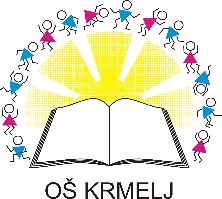 OSNOVNA ŠOLA KRMELJKrmelj 1048296 KrmeljTelefon: 07 8185 750Faks: 07 8185 758E-pošta: os.krmelj@guest.arnes.siVABILOna 23. Knapčev pohod z lučkami inpraznično novoletno tržnico